How to set your pupil password for Go4Schools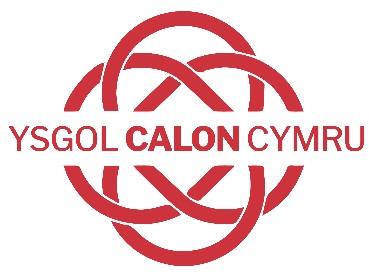 Go to ysgolcalon.cymru and click on the Go4Schools link on the homepageClick on the ‘Students’ button 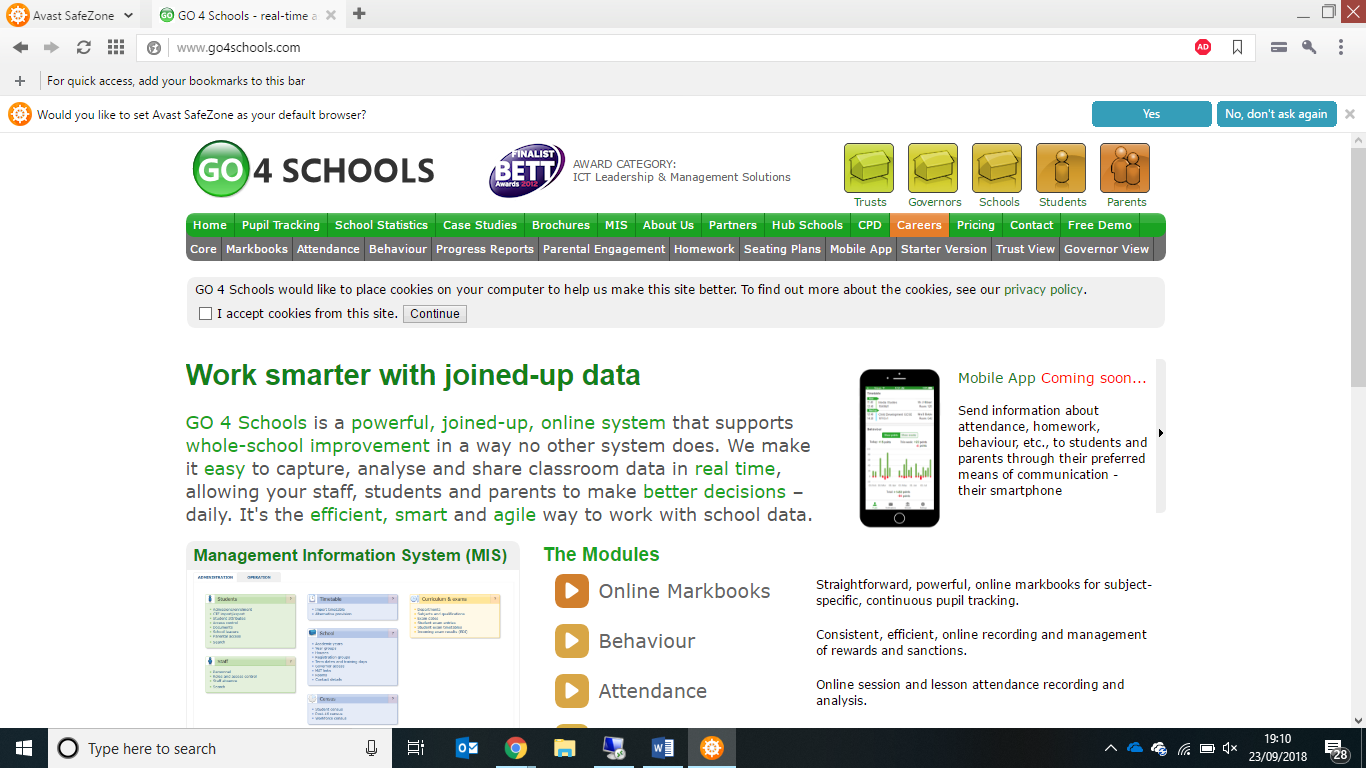 Go the ‘First-time user’ box and put your email in.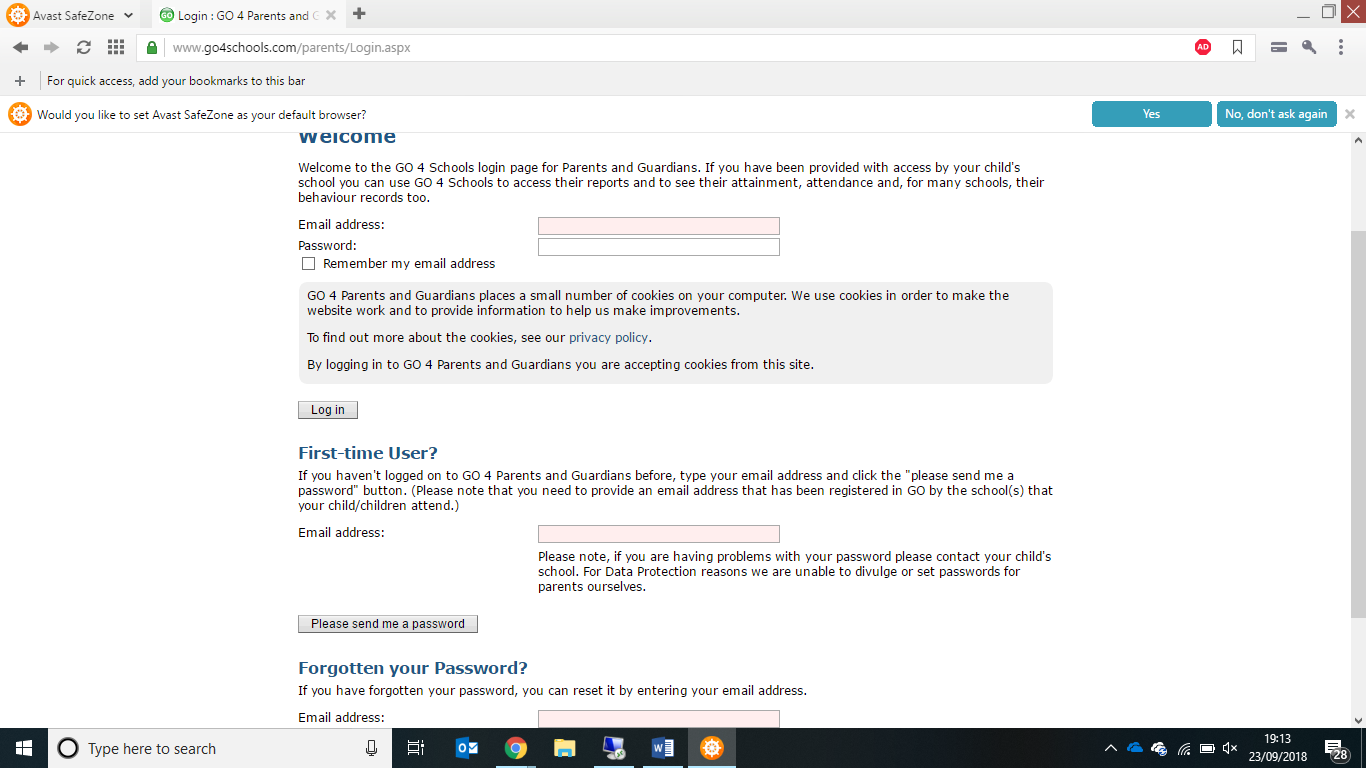 Now click ‘Please send me a password’Go to your email and look for an email from Go4Schools. You may need to check your junk folder too.Click on the link – you may need to copy and paste this into your browser address bar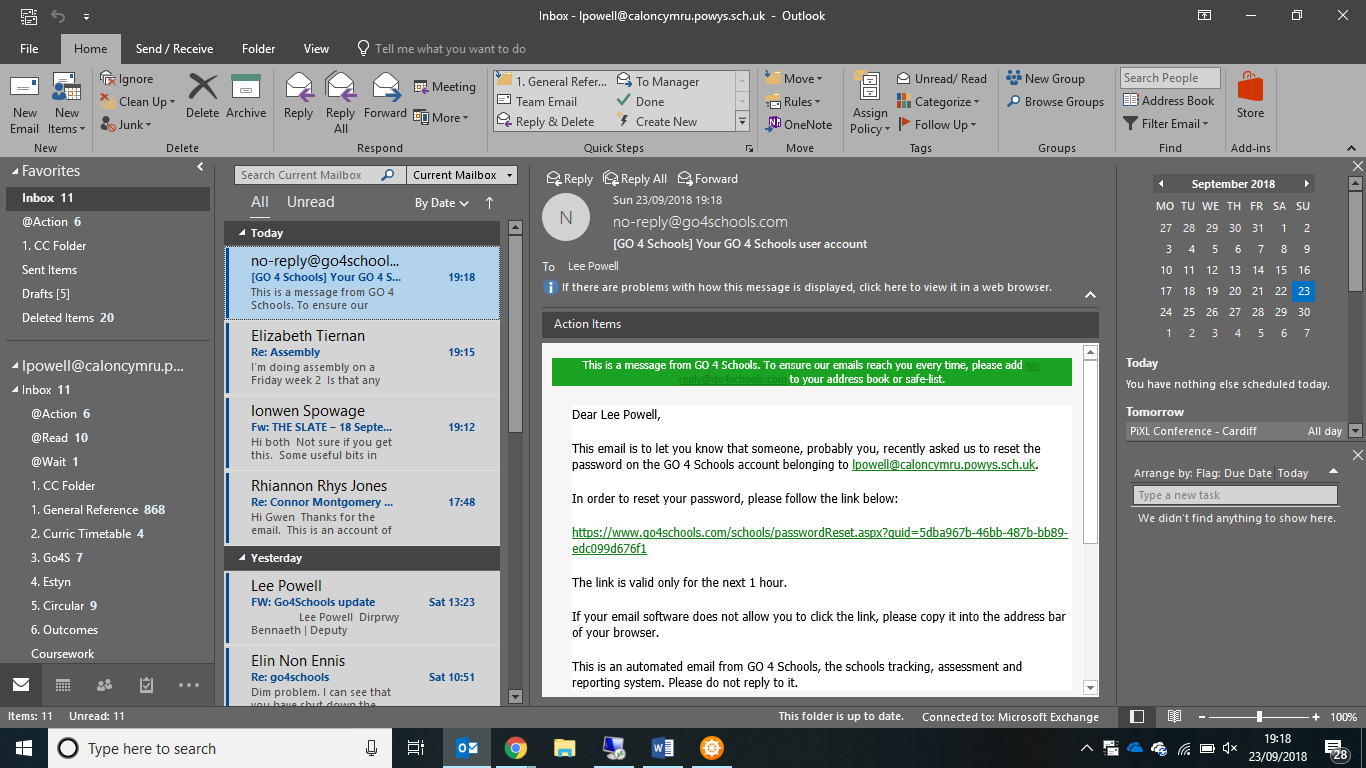 Now choose your password. This needs: to be 8 characters longHave at least one upper case letterHave at least one lower case letterHave at least one numberHave a symbol You are now ready to log into Go4Schools on your laptop, phone or tablet. Simple repeat steps 2 and 3 and use your email and password. 